INDICAÇÃO Nº 1100/2020Indica ao Poder Executivo Municipal, nivelamento asfáltico e reparo em canaleta existente no cruzamento das ruas Pindorama com Tucanos, bairro Santa Rita, neste município.Excelentíssimo Senhor Prefeito Municipal, Justificativa:Conforme relatos de moradores locais, se faz necessário o reparo.Plenário “Dr. Tancredo Neves”, em 07 de maio de 2020.                                                        Celso Ávila (PV)-vereador-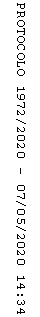 